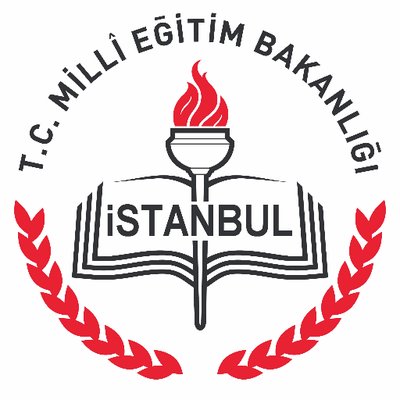 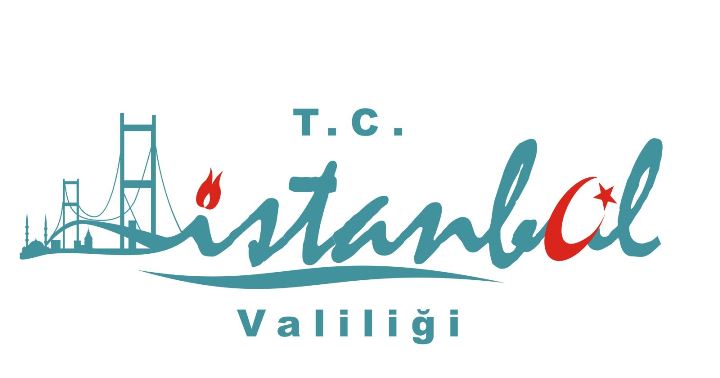 OKULUMDA; BİR SES, İKİ HAREKETİSTANBUL2018 – 2019PROJENİN AMACI Toplumların kültür öğeleri o toplumları yaşatan, geliştiren ve bir arada tutan temel taşlardır. Okullar öğrencilere akademik donanım sağlamanın yanı sıra öğrencilerin ilgi alanlarına göre ders dışı zamanlarını en iyi şekilde değerlendirmelerine katkı sağlamaktadır. Bu amaçla eğitim-öğretim yılı boyunca öğrencilerin sosyo-kültürel, sportif faaliyetlere katılmaları, güzel sanatlara ve spora ilgi duymaları, yeni ilgi alanları kazanmaları ve dolayısıyla yetenek ve kişiliklerinin sağlıklı bir şekilde geliştirilmesi amaçlanmaktadır. Bu sayede öğrencilerimizin sadece akademik anlamda değil, aynı zamanda sosyal, kültürel, sportif ve sanatsal açıdan da gelişmiş bireyler olarak yetiştirilmeleri sağlanacaktır. Başta İlçe Milli Eğitim Müdürlüklerimiz olmak üzere, Halk Eğitim Merkezi Müdürlüklerimiz ile güç birliği yaparak, bir program dâhilinde her tür ve kademedeki öğrencilerimize yöresel halk oyunlarımızdan en az birisinin öğretilmesi, müziğe ilgi duymalarının sağlanması ve sporu hayatlarının bir parçası olarak içselleştirmeleri ile kültür öğelerimizin yaşamasına katkıda bulunulacaktır. Bireyin eğitim-öğretim sürecinde bilişsel öğrenme yaşantıları önemli bir yer tutar. Öğrenme faaliyetinin çok sayıda duyu organına hitap etmesi kalıcılığı ve kaliteyi artırıcı unsurlardandır. Bu bağlamda, eğitimin bütün dallarında bireyi; duyuşsal, bilişsel ve devinişsel açıdan geliştirmek ve onun davranışlarında bu yönde istendik değişiklikler oluşturmaktır.Halk oyunları içinde barındırdığı kardeşlik duygusu, melodi, ritim ve hareket yapısı ile bireyin bedensel ve ruhsal gelişiminde önemli bir faktör olarak karşımıza çıkmaktadır. Birlikte oynamanın avantajı ile kişiye kaynaşmayı, beraber hareket etmeyi, paylaşmayı ve kendini ifade etmeyi öğreten halk oyunlarının bu özelliklerinden yola çıkarak, uygulanacak etkinliklerle toplumsal gelişimin de sağlanmasına katkıda bulunmaktır "Müzik, özü itibari ile eğitsel bir nitelik taşır. Herkes, müzikle ilişkisinin biçimine, yönüne, kapsamına ve derecesine göre ondan bir şey alır; bir şey edinir; bir şey kazanır."   (Uçan, 1996). Müzik eğitiminin bireyin duyuşsal ve devinişsel davranışlarındaki olumlu etkilerinin yanı sıra, bireyin bilişsel öğrenmelerinde de önemli ölçüde etkili rol oynadığı birçok araştırmayla kanıtlanmıştır. Müzik sanatı kendi ile barışık,toplumda sorunları çözebilen iyimser bireyler yetiştirmenin önemli bir unsurudur. Sportif faaliyetlerin tümü bireyin zihni ve bedeni yönleriyle bir bütün olarak yetiştirilmesine katkı sağlamaktadır. Bireylerin bedensel ve ruhsal yönden sağlıklı ve mutlu olması, toplumsal kalkınmanın da önde gelen koşullarındandır. Spor yapan çocuklar sağlıklı gelişir, disiplinli, refleksleri güçlü, odaklanma becerileri yüksek ve hedefe odaklanırlar. Spor, müzik ve halkoyunları öğrencilerin davranışsal, bilişsel ve duyuşsal olarak gelişimini sağladığı gibi; bunun yanında kentleşme ve teknolojinin beraberinde getirdiği stres, hareketsizlik, psikolojik olumsuzlukların giderilmesinde de çok etkilidir.Proje ile kültürümüzün en güzel motiflerinden birisi olan halk oyunlarımızın ilkokul, ortaokul ve ortaöğretim kademesinde eğitim öğretim faaliyetlerinden yararlanan öğrencilerimize tanıtılması ve sevdirilmesi, öğrencilerimizin müzik ve sporla ilgilenmesine teşvik edilmesi, dostluk, arkadaşlık, sorumluluk,  kendini tanıma, kendine güven ve estetik değer gibi duyguların kazanılması, kritik düşünme, problem çözümü ve bu amaçlara yönelik iş birlikçi çalışılması gerektiğini öğrenme gibi akademik ve kişisel becerilerinin geliştirilmesi, bireylerin estetik duygularının geliştirilmesine imkân sağlanması, sportif faaliyetler ile öğrencilere sağlıklı aktivite alışkanlığı kazandırılması ve en uygun bir fiziksel kapasiteyi hayat boyu devam ettirerek koruması amaçlanmaktadır.   Bu temel amaç doğrultusunda öğrencilerimizde;Ritmik ve ezgisel yaşam becerileri kazandırılması,Hareket yapısı ile bedensel ve ruhsal sağlığın gelişimine katkı sağlanması,Sanat yönünü geliştirerek estetik anlayışını  güçlendirilmesi,Medeni cesaret ve liderlik olgusunun gelişmesine katkı sağlanması,Öğrencilerin müzik, spor alanındaki yeteneklerinin farkına vararak meslek seçimlerine toplumsal statülerine katkı sağlaması,Kötü alışkanlıklardan uzak duran, serbest zamanlarını iyi değerlendiren bireyler olarak yeteneklerini keşfetmelerini sağlamak ve tasarım güçlerini geliştirmelerine destek olması,Rekreasyon, katılımcıların gönüllü olarak seçtiği ve boş zamanını değerlendirdiği etkinlikleri kapsar (Serarslan ve Bakır, 1988). Projemiz katılımcıları, Rekreasyon sürecine dâhil olacak olup proje ile motive olmuş, güdülenmiş,  yenilenmiş, öğrenmeye ve keşfetmeye hazır hale gelmiş, sosyal ve öğrenme yaşantılarının pozitif yönde ivme kazanması hedeflenmektedir.PROJENİN GEREKÇESİOkullar; öğrencilerin somut olmayan kültürel miraslarını çok yönlü ve hoşgörülü bir yaklaşımla tanıma, benzerlik ve farklılıklarını anlama, karşılıklı anlayış ve duygudaşlık oluşturma, yeteneklerinin farkında olup geliştirmelerine imkân sağlayan kurumlardır. Bu anlamda okullar eğitim öğretim görevlerini sürdürmenin yanı sıra, toplumların kültürlerinin araştırılması, geliştirilmesi, yaşatılması ve öğrencilere  benimsetilmesine yönelik çalışmalar yapmak durumundadırlar. “Milletlerin saygınlığı kültürel değerleri ile ölçülür.” Geçmişi insanlık tarihi ile eşdeğer olan Milletimizin tarihi devirlerde otaya çıkardığı kültürel zenginliklerimiz, Dünya kültür mirası olarak başka uluslara örnek olacak düzeydedir. Tarihin her döneminde Atalarımız kültürel değerlerimize, gelenek ve göreneklerimize sahip çıkarak bizlere ulaştırmışlardır. Bizler de bu değerleri yaşayarak ve yaşatarak sonraki nesillere ulaştırmalıyız.        	Toplumsal bakış açısına göre halk oyunları, müzik ve sportif faaliyetler boş zaman etkinliği olarak görülmektedir. Yapılan bilimsel çalışmalar, bu faaliyetlerin bireye ve topluma sağladığı katkılar ile boş zamanları verimli geçirme etkinliği olmaktan çıkarıp bireylerin bilişsel gelişimlerine olumlu yönde katkı sağladığını gözler önüne sermiştir.  Halk oyunları, müzik, ve sportif faaliyetler kültürel ve sosyal boyutu ile de birlik beraberlik ve paylaşma duygularının geliştirilmesine katkı sağlamaktadır.       Bu bağlamda; İstanbul İl Milli Eğitim Müdürlüğü tarafından, Türk kültürünün en önemli parçalarından biri olan halk oyunlarının yaşam içerisindeki yerinin korunarak toplumun her kesimine ulaştırılması ve böylece yeni nesillere doğru bir şekilde aktarılması gerekliliği kapsamında ve öğrencilerimizin sosyal, kültürel ve akademik anlamda bir bütün olarak gelişmesine katkı sağlamak için eğitim öğretimin paydaşları olan; öğrenci, öğretmen ve velileri bu amaç doğrultusunda etkin olarak bir araya getirmek gayesiyle “Okulumda; Bir Ses, İki Hareket” projesi geliştirilmiştir. 3- PROJEYİ YÜRÜTECEK KİŞİ/KURUM/ KURULUŞLARİstanbul Valiliğiİl Milli Eğitim Müdürlüğüİl Kültür ve Turizm Müdürlüğüİlçe Milli Eğitim MüdürlükleriHalk Eğitim Merkezi MüdürlükleriSivil Toplum Kuruluşları5- PROJENİN KAPSAMIProje İstanbul Merkez ve İlçelerde bulunan ilkokul, ortaokul ve ortaöğretim kademelerindeki tüm okullarda uygulanacaktır. 6. UYGULAMA SÜRESİProje, 2018-2019 eğitim-öğretim yılında uygulanacaktır.7. PROJE YÜRÜTME İZLEME VE DEĞERLENDİRME EKİBİLevent YAZICI			İl Milli Eğitim MüdürüLevent ÖZİL				Strateji Geliştirme Birimi -  İl Müdür YardımcısıMurat ŞANLIBAYRAK		Strateji Geliştirme Birimi -  Proje Koordinatörüİlksen KODAL			Strateji Geliştirme BirimiDerviş ÇELİK				Strateji Geliştirme BirimiNurullah ŞİMŞEK			Strateji Geliştirme BirimiLeyla BOSTAN			Strateji Geliştirme Birimi8. PROJE DESTEKLEYİCİLERİAlper Asım ÖZER			Halk Eğitim Merkezi MüdürüAdem SOLAK			Beden Eğitimi Öğretmeni9. PROJE UYGULAMA BASAMAKLARIEkim Ayı Yapılması Planlanan Proje Uygulama BasamaklarıProje ekibinin oluşturulması      Proje faaliyetlerini koordine etmek ve proje ile ilgili tüm iş ve işlemleri yürütmek                  amacıyla proje ekibi oluşturulacaktır. Proje görsellerinin hazırlanması (Afiş, broşür, pankart vb.)Kadrosunda müzik öğretmeni, beden eğitimi öğretmeni bulunmayan okulların belirlenmesi.Kasım  Ayı Yapılması Planlanan Proje Uygulama BasamaklarıOkul zillerinin halk türkülerine ilişkin ezgilerden oluşturulması Projede işbirliği yapılacak sivil toplum kuruluşlarının belirlenmesi      Projenin amacına uygun olarak sivil toplum kuruluşları projeye dâhil edilecektir. Bu amaçla proje ekibince, ilgili sivil toplum kuruluşları belirlenerek projeye katılımları sağlanacaktır. Proje tanıtım toplantılarının düzenlenmesi       Projenin, öğrenci, öğretmen ve velilerimize duyurularak toplumun bu alandaki farkındalığının artırılması hedeflenmektedir. Bu amaçla yerel ve ulusal basın-yayın organlarına yönelik olarak bilgilendirme programları hazırlanacaktır.Proje ilçe koordinatörü olacak şube müdürlerinin ve okul müdürü-iki öğretmenin belirlenmesi. Her okulda, okul proje koordinatörlerinin (1 müdür yardımcısı) ve proje öğrenci temsilcilerinin belirlenmesi (2 öğrenci) Kadrosunda, dart, halkoyunları, enstrüman, okul korosu ritm grubu ve sportif faaliyet kursu verebilecek öğretmeni olan okulların belirlenmesi ve proje bilgilendirme toplantıları yapılması.Okul yöneticileri, öğretmen, öğrenciler arasında düzenlenecek spor müsabakaların ve turnuvaların belirlenmesi. (Lise ve Ortaokullarda  Dart Sporunun tanıtılması,  bu spor müsabakaların tarihlerinin belirlenmesi.)Öğrenci için düzenlenecek yüzme kurslarının planlanması. (Yerel yönetimle görüşülerek planlamanın yapılması.)Gençlik Spor İl Müdürlüğünce ücretsiz verilen kursların belirlenerek öğrencilerin teşvik edilmesiOkullarda halk oyunları öğretiminde görev alabilecek usta öğreticilerin belirlenmesi.Öğretmen ve öğrencilerin ilgi alanlarının tespit edilerek açılacak kursların belirlenmesi.Her bölgede belirlenen okulların okul müdürlükleri tarafından bando ekiplerinin kurulması, gerekli görevlendirmelerin yapılarak ivedilikle çalışmalara başlanması.İstekli okullarda öğretmen korolarının oluşturulması  Okul yönetimlerince, açılacak olan halk oyunları, sportif faaliyet, enstrüman ve okul korosu kurslarına öğrenci, öğretmen ve velilerin  teşvik edilmesi.Yetişkinlere yönelik açılacak olan yöresel enstrüman  (bağlama,gitar, klarnet vekemençe vb.) kursunun duyurusunun yapılmasıİl Eser Seçim( repertuara dahil edilecek, çocuk şarkıları, Türk Halk Müziği, Türk Sanat Müziği Farklı Coğrafya)  Kurulunun oluşturulmasır. Okullarda okul yönetimlerinin kontrolünde müzik, spor ve halk oyunları köşesi oluşturulması.             Oluşturulacak köşede her ay farklı bir halk ozanı, bestekar, virtöz, çalgı, türkü hikayesi, beste hikayesi, bir sporcu ve spor dalı, olimpiyatlarla ilgili bilgiler, seçilen halk oyununun kimliği( yöresi, müziği, kıyafeti, hikayesi, oynanışı vb özellikleri) renkli çıktı alınarak bu köşede sergilenecek olup her ay yeni paylaşımlarla donatılacaktır.         s. Halk oyunları faaliyetlerinde görev alacak öğrencilere Türk Halk Oyunları ‘ nın birey üzerindeki soysal ve kültürel etkilerini anlatması. Halk oyunlarına katılacak öğrencilere , öğretilecek yörelerle ilgili görüntülü dökümann izletilmesi.Halk oyunlarına katılacak olan öğrenciler içerisinden ilerleyen zamanlarda çalışmalar neticesinde seçilen öğrencilerden il milli eğitim müdürlüğünü yurt içi ve yurt dışında temsilen halk dansları topluluğu  oluşturulması.Dart,bocce, eğitici eğitimlerinin planlaması. Aralık Ayı Yapılması Planlanan Proje Uygulama BasamaklarıProje uygulamadan önce ve proje uygulandıktan sonra okul bazlı tarama ve anket çalışması yapılarak öğrenci, öğretmen ve velilerin halk oyunları, enstrüman, koro, sportif faaliyet vb. sosyal faaliyetlere karşı tutum düzeylerinin incelenmesi.İl/İlçe okul/kurum müdürlükleri ile tanıtım toplantıları yapılmasıKursların başlatılmasıÖğrenci veli ortak katılımı ile sportif faaliyetler düzenlenmesiİlkokul, ortaokul ve ortaöğretim kademelerindeki okullarımızda en az bir halk oyunları, koro, enstrüman veya sportif faaliyet kurslarının başlatılması. Her öğrencinin en az bir enstrümana ilgi duymasının sağlanmasıYılsonu yapılacak olan İstanbul Halk Kültürü Şöleninde bando, koro, halk oyunları ekipleri tarafından sergilenecek eserlerin seçilmesi için İl Eser Seçim Kurulunun toplanması.  İl Eser Seçim Kurulu tarafından seçilen eserlerin okullara tebliğ edilmesi ve bu eserlerin kurs repertuarlarına ve çalışma programlarına dâhil edilmesi. Proje dâhilinde ilkokul korolarını çocuk şarkıları, ortaokul korolarını Türk halk müziği, ortaöğretim korolarını Türk sanat müziği repertuarı oluşturacaktırOcak Ayı Yapılması Planlanan Proje Uygulama BasamaklarıProje yürütme izleme ve değerlendirme ekibi ile ilçe koordinatörleri ile aylıktoplantılarının yapılmasıYeterli öğrencisi olmayan birleştirilmiş sınıflı okullar için ilgili eğitim bölgelerindekoro, halk oyunları ekiplerinin oluşturulmasıProjenin ilimizdeki İl Milli Eğitim Müdürlüğüne bağlı tüm ilkokul-ortaokul- ortaöğretim kademelerinde uygulanmasıÖğrencilerin kültürel değerlerimize olan ilgisini artırmak ve proje kapsamındaki faaliyetlerde de etkin olarak yer almalarını sağlamak amacıyla ilgili kurum müdürlüklerine, öğretmenlere, usta öğreticilere, öğrencilere ve velilere yönelik bilgilendirme toplantıları düzenlenmesi Spor turnuvalarının hazırlık çalışmasıProje ilimizdeki İl Milli Eğitim Müdürlüğüne bağlı tüm  ilkokul- ortaokul- ortaöğretimkademelerindeki okullarda, okul yönetimi- öğretmen ve veli iş birliği ile boş zamanları etkili ve verimli geçirmenin önemi vurgulanarak, halk oyunları, enstrüman, spor faaliyetleri, ritim grupları  ve koro gibi sosyal etkinliklerin akademik gelişime sağlayacağı yarara her fırsatta (veli toplantısı, sabah törenleri, ilgili kazanım sağlayacak ders saatlerinde vb.) değinilmesiSpor ve sağlık konulu panel düzenlenmesiHalk oyunları kıyafetleri için kaynak odası oluşturulmasıİlimiz halk oyunlarından olan Kızık halayı, Artova Sarı Kızı vb. halk oyunlarının        tarihi geçmişinin incelenmesi amacıyla literatür çalışmasının yapılması ve ilgili yerlere gezi düzenlenmesi ve dokümanların toplanmasıİl ve ilçe düzeyinde okullar arası yapılacak halk oyunları ve koro yarışmalarına katılımların yüksek olmasını sağlamak, bu konuda okullara gerekli teşvikleri sağlamak ve bu konuyla ilgili gerekli duyuruların yapılması.İhtiyaç doğrultusunda merkez, ilçe ve köy okullarına proje destek ziyaretlerinin gerçekleştirilmesiŞubat Ayı Yapılması Planlanan Proje Uygulama BasamaklarıProje yürütme izleme ve değerlendirme ekibi ile ilçe koordinatörleri ile aylık toplantıların yapılmasıİl düzeyinde okullar arası kategorilerinde halk oyunları  ritm grubu, ensturman ve koro şenliklerinin yarışmalarının hazırlık çalışmalarının tamamlanmasıŞenlik ile ilgili usul ve esaslar ile yarışma kurallarının belirlenmesi.   Şenlik takviminin oluşturularak okullara duyurulması.Şenlik günlerinde görev yapacak olan jürinin oluşturulması ve görevlendirilmesi.Tarihin incelenmesi amacıyla yapılan gezide elde edilen dokümanların İstanbul Halk Kültürü Şöleninde sergilenmek üzere hazırlanması gezi düzenlenmesi ve dokümanların toplanmasıİhtiyaç doğrultusunda merkez, ilçe ve köy okullarına proje destek ziyaretlerinin gerçekleştirilmesi    İstek doğrultusunda kurulan öğretmen korolarının ziyaret edilmesi    Bando çalışmaları yapan okulların çalışmalarının ziyaret edilmesi     Mart Ayı Yapılması Planlanan Proje Uygulama BasamaklarıProje yürütme izleme ve değerlendirme ekibi ile ilçe koordinatörleri ile aylıktoplantıların yapılmasıŞenlik ile ilgili usul ve esaslar ile belirlenecek takvime ve yönergeye uygun olarak İlçe Müdürlükleri ve bölge koordinatörleri (merkez okulları) tarafından yapılacak yarışma ile ilçelerini ve bölgelerini (merkez okullar için) temsil edecek okulların belirlenmesiÖğretmenler arası spor turnuvasının yapılması. (Voleybol, Masa Tenisi ve Dart)Yapılan faaliyetlerin istatistikî çalışmalarının yapılması.       Proje kapsamında her etkinlik proje ekibince izlenerek istatistikleri tutulacaktır. Eğitim-Öğretim yılı sonunda proje ara raporu hazırlanacaktır. Ara raporda faaliyetlerin türü, sayıları, katılımcı sayıları gibi istatistikî bilgilere yer verilecektir.     Halk oyunları, ritim grubu, enstrüman ve koro dallarında ilçe ve bölge (merkez okulları) şenliğinde en beğenilen yarışmalarında birici olan ilkokul, ortaokul ve ortaöğretim ekipleri ile yılsonunda yapılacak olan İstanbul Halk Kültürü Şöleni için hazırlıkların yapılması.İhtiyaç doğrultusunda merkez, ilçe ve köy okullarına proje destek ziyaretlerinin gerçekleştirilmesi.  İstek doğrultusunda kurulan öğretmen korolarının ziyaret edilmesi.Yılsonunda yapılacak olan spor müsabakaları için hazırlık yapılması.    Nisan Ayı Yapılması Planlanan Proje Uygulama BasamaklarıÖğrenme şenliklerinde belirlenen halk oyunları ve koro ekiplerinin gösterilerini sergilemeleri.Halk oyunları, koro dallarında ilçe ve bölge ( merkez) yarışmalarında 1. Gelen ilkokul, ortaokul ve ortaöğretim ekipleri ile yılsonunda yapılacak olan İstanbul Halk Kültürü Şöleni için hazırlıkların yapılması.Öğrenciler arası spor turnuvalarının düzenlenmesi (Lise ve Ortaokullarda Dart Sporu). Bando çalışmaları yapan okulların yılsonunda yapılacak olan İstanbul Halk Kültürü Şöleni için hazırlıklarını  yapması.Bağlama, gitar  ve enstrüman kurslarını başarı ile tamamlamış kursiyerler ile yılsonunda yapılacak olan İstanbul Halk Kültürü Şöleni için hazırlıkların yapılması.Yapılan faaliyetlerin istatistikî çalışmalarının yapılması.       Proje kapsamında her etkinlik proje ekibince izlenerek istatistikleri tutulacaktır. Eğitim-Öğretim yılı sonunda proje ara raporu hazırlanacaktır. Ara raporda faaliyetlerin türü, sayıları, katılımcı sayıları gibi istatistikî bilgilere yer verilecektir.İhtiyaç doğrultusunda kurulan öğretmen korolarının ziyaret edilmesiBando çalışmaları yapan okulların çalışmalarının ziyaret edilmesi      Mayıs Ayı Yapılması Planlanan Proje Uygulama BasamaklarıHalk oyunları, ritim grubu, enstrüman ve koro dallarında ilçe ve bölge ( merkez okullar) en beğenilen ilkokul, ortaokul ve ortaöğretim ekipleri ile yılsonunda yapılacak olan İstanbul Halk Kültürü Şöleni için hazırlıkların tamamlanması. Bando çalışmaları yapan okulların yılsonunda yapılacak olan İstanbul Halk Kültürü Şöleni için hazırlıklarını tamamlaması.Bağlama gitar ve enstrüman kurslarını başarı ile tamamlamış kursiyerleri ile yılsonunda yapılacak olan Kültür Şöleni için hazırlıklarını tamamlaması.Yapılan faaliyetlerin istatistikî çalışmalarının yapılması.Proje kapsamında her etkinlik proje ekibince izlenerek istatistikleri tutulacaktır. Eğitim-Öğretim yılı sonunda proje ara raporu hazırlanacaktır. Ara raporda faaliyetlerin türü, sayıları, katılımcı sayıları gibi istatistikî bilgilere yer verilecektir.İstanbul Halk Kültürü Şöleninin düzenlenmesi Spor Müsabakalarını düzenlenmesi.Yıl sonunda, çalışan tüm grupların yaptığı çalışmaları profesyonel bir ortamda sergilenmesi ( sahne ,ses,ışık,dekor vb örneğin CRR konser salonu)Yapılan Halk oyunları çalışmalarının ses getirmesini sağlamak ve önümüzdeki yıllarda katılımın artmasını sağlamak amacıyla görsel, yazılı ve sosyal medyada açık alan veya tarihi alan sunumları yapılması (örneğin Sultanahmet meydanında, beklenmedik anda halkoyuncuların parçadan bütüne giderek gösteri sergilemeleri (flashmob).9. PROJE FAALİYET TAKVİMİFaaliyetler proje yürütme ekibi tarafından düzenli olarak raporlaştırılacaktır.Sıra NoFaaliyetUygulama Takvimi1Proje ekibinin oluşturulması                       Ekim-20182Proje görsellerinin hazırlanması (Afiş, broşür, pankart vb.)Ekim-20183Kadrosunda müzik öğretmeni, beden eğitimi öğretmeni ve bulunan ve bulunmayan okulların belirlenmesi.Ekim-20184Okul zillerinin halk türkülerine ilişkin ezgilerden oluşturulması.Kasım- 20185Projede işbirliği yapılacak sivil toplum kuruluşlarının belirlenmesi.Kasım- 20186Proje tanıtım toplantısının düzenlenmesi.Kasım- 20187Proje ilçe koordinatörü olacak şube müdürlerinin ve okul müdürü-iki öğretmenin belirlenmesi.Kasım- 20188Her okulda, okul proje koordinatörlerinin (1 müdür yardımcısı) ve proje öğrenci temsilcilerinin belirlenmesi (2 öğrenci)Kasım- 20189Kadrosunda, halk oyunları, enstrüman, sportif faaliyet ve okul korosu kursu verebilecek öğretmeni olan okulların belirlenmesi ve proje bilgilendirme toplantıları yapılması. Kasım- 201810Okul yöneticileri , öğretmen, öğrenciler arasında düzenlenecek spor müsabakaların ve turnuvaların belirlenmesi.                      Kasım- 201811Gençlik Spor İl Müdürlüğünce ücretsiz verilen kursların belirlenerek öğrencilerin teşvik edilmesiKasım- 201812Okullarda halk oyunları öğretiminde görev alabilecek usta öğreticilerin belirlenmesi.Kasım- 201813Öğretmen ve öğrencilerin ilgi alanlarının tespit edilerek açılacak kursların belirlenmesi.Kasım- 201814Her bölgede belirlenen okulların okul müdürlükleri tarafından bando ekiplerinin kurulması, gerekli görevlendirmelerin yapılarak ivedilikle çalışmalara başlanması..Kasım- 201815İstekli okullarda öğretmen korolarının oluşturulması.Kasım- 201816Okul yönetimlerince, açılacak olan halk oyunları, sportif faaliyet, enstrüman ve okul korosu kurslarına katılım sağlanmasına teşvik edilmesi.Kasım- 201817Yetişkinlere yönelik açılacak olan davul zurna kursunun duyurusunun yapılması.Kasım- 201818İl Eser Seçim (repertuara dahil edilecek çocuk şarkıları, Türk Halk Müziği, Türk Sanat Müziği Eserleri) Kurulunun oluşturulması.Kasım- 201819Okullarda okul yönetimlerinin kontrolünde müzik, spor ve halk oyunları köşesi oluşturulacak olup bu köşe her ay yeni paylaşımlarla donatılacaktır.Oluşturulacak köşede her ay farklı bir halk ozanı, çalgı, türkü hikâyesi, bir sporcu ve spor dalı, seçilen halk oyununun kimliği(yöresi, müziği, kıyafeti, hikâyesi, oynanışı vb. özellikleri) renkli çıktı alınarak bu köşede sergilenecektir. Kasım- 201820Proje uygulamadan önce ve proje uygulandıktan sonra okul bazlı tarama ve anket çalışması yapılarak öğrenci, öğretmen ve velilerin halk oyunları, enstrüman, bando,  koro, sportif vb. sosyal faaliyetlere karşı tutum düzeylerinin incelenmesi.Aralık- 201821İl/İlçe okul/kurum müdürlükleri ile tanıtım toplantıları yapılması.Aralık-201822Kursların başlatılması.Aralık-201823Öğrenci veli ortak katılımı ile sportif faaliyetler düzenlenmesi.Aralık-201824İlkokul, ortaokul ve ortaöğretim kademelerindeki okullarımızda en az bir halk oyunları, koro, enstrüman veya sportif faaliyet kurslarının başlatılması.Aralık-201825Yıl sonu yapılacak olan İstanbul Halk Kültürü Şöleninde bando, koro, halk oyunları,  ekipleri tarafından sergilenecek eserlerin seçilmesi için İl Eser Seçim Kurulunun toplanması. Aralık-201826İl Eser Secim Kurulu tarafından seçilen eserlerin okullara tebliğ edilmesi ve bu eserlerin  kurs repertuarlarına ve çalışma programlarına dahil edilmesi. Aralık-201827Proje yürütme izleme ve değerlendirme ekibi ile ilçe koordinatörleri ile aylık toplantılarının yapılması.Ocak-201928Yeterli öğrencisi olmayan birleştirilmiş sınıflı okullar için ilgili eğitim bölgelerinde koro, halk oyunları ekiplerinin oluşturulması.Ocak-201929Proje ilimizdeki İl Milli Eğitim Müdürlüğüne bağlı ilkokul- ortaokul- ortaöğretim kademelerinde uygulanması.Ocak-201930Öğrencilerin kültürel değerlerimize olan ilgisini artırmak ve proje kapsamındaki faaliyetlerde de etkin olarak yer almalarını sağlamak amacıyla ilgili kurum müdürlüklerine, öğretmenlere, usta öğreticilere, öğrencilere ve velilere yönelik bilgilendirme toplantıları düzenlenmesi. Ocak-201931Spor turnuvalarının hazırlık çalışması.Ocak-201932İl genelinde tüm ilkokul, ortaokul ve ortaöğretim düzeyindeki okullarda okul yönetimi- öğretmen ve veli iş birliği ile boş zamanları etkili ve verimli geçirmenin önemini vurgulayarak, halk oyunları, enstrüman,bando ve koro, sportif faaliyetler gibi sosyal etkinliklerin akademik gelişime sağlayacağı yarara her fırsatta( veli toplantısı, sabah törenleri, ilgili kazanım sağlayacak ders saatlerinde vb.) değinilmesi.Ocak-201933Spor ve sağlık konulu panel düzenlenmesi.Ocak-201934Halk oyunları kıyafetleri için kaynak odası oluşturulması.Ocak-201935Yöremizin halk oyunlarından olan Kızık halayı, Artova Sarı Kızı vb. halayların tarihi geçmişinin incelenmesi amacıyla literatür çalışmasının yapılması ve ilgili yerlere gezi düzenlenmesi ve dokümanların toplanması.Ocak-201936İl düzeyinde okullar arası kategorilerinde halk oyunları ve koro yarışmalarının duyurulması.Ocak- 2019 37İhtiyaç doğrultusunda merkez, ilçe ve köy okullarına proje destek ziyaretlerinin gerçekleştirilmesi.Ocak-201938Proje yürütme izleme ve değerlendirme ekibi ile ilçe koordinatörleri ile aylık toplantıların yapılması.Şubat-201939İl düzeyinde okullar arası kategorilerinde halk oyunları ve koro yarışmalarının hazırlık çalışmalarının tamamlanması.Yarışma ile ilgili usul ve esaslar ile yarışma kurallarının belirlenmesi.Yarışma takviminin oluşturularak okullara duyurulması.Yarışmalarda görev yapacak olan jürinin oluşturulması ve görevlendirilmesi.Şubat-201940Yöremizin halk oyunlarından olan Kızık Halayı, Artova Sarı Kızı vb. halayların tarihin incelenmesi amacıyla yapılan gezide elde edilen dokümanların İstanbul Halk Kültürü Şöleninde sergilenmek üzere  gezi düzenlenerek dokümanların toplanması.Şubat-201941İhtiyaç doğrultusunda merkez, ilçe ve köy okullarına proje destek ziyaretlerinin gerçekleştirilmesi.Şubat-201942İstek doğrultusunda kurulan öğretmen korolarının ziyaret edilmesi.Şubat-201943Bando çalışmaları yapan okulların çalışmalarının ziyaret edilmesi.Şubat-201944Proje yürütme izleme ve değerlendirme ekibi ile ilçe koordinatörleri ile aylık toplantıların yapılması.	Mart-201945İlçe Müdürlükleri ve bölge koordinatörleri (merkez okulları) tarafından yapılacak yarışma ile ilçelerini ve bölgelerini temsil edecek okulların belirlenmesi.Mart-201946Öğretmenler arası spor turnuvasının yapılmasıMart-201947Yapılan faaliyetlerin istatistikî çalışmalarının yapılması.Mart-201948Halk oyunları, koro dallarında ilçe ve bölge ( merkez) yarışmalarında birinci olan ilkokul, ortaokul ve ortaöğretim ekipleri ile yılsonunda yapılacak olan İstanbul Halk Kültürü Şöleni için hazırlıkların yapılması.Mart-201949İhtiyaç doğrultusunda merkez, ilçe ve köy okullarına proje destek ziyaretlerinin gerçekleştirilmesi.Mart-201950İstek doğrultusunda kurulan öğretmen korolarının ziyaret edilmesi.Mart-201951Yılsonunda yapılacak olan spor müsabakaları için hazırlık yapılması.Mart-201952Öğrenme şenliklerinde belirlenen halk oyunları ve koro ekiplerinin gösterilerini sergilemeleri.Nisan-201953Halk oyunları, koro dallarında ilçe ve bölge ( merkez) yarışmalarında birinci olan ilkokul, ortaokul ve ortaöğretim ekipleri ile yılsonunda yapılacak olan İstanbul Halk Kültürü Şöleni için hazırlıkların yapılması.Nisan-2019 54Öğrenciler arası spor turnuvalarının düzenlenmesi.Nisan-201955Bando çalışmaları yapan okulların yılsonunda yapılacak olan İstanbul Halk Kültürü Şöleni için hazırlıklarını yapması.Nisan-201956Davul zurna ve enstrüman kurslarını başarı ile tamamlamış kursiyerler ile yılsonunda yapılacak olan İstanbul Halk Kültürü Şöleni için hazırlıkların yapılması.Nisan-201957Yapılan faaliyetlerin istatistikî çalışmalarının yapılması.Nisan-201958İstek doğrultusunda kurulan öğretmen korolarının ziyaret edilmesi.Nisan-201959Bando çalışmaları yapan okulların çalışmalarının ziyaret edilmesi.Nisan-201960Halk oyunları, koro dallarında ilçe ve bölge ( merkez) yarışmalarında birinci olan ilkokul, ortaokul ve ortaöğretim ekipleri ile yılsonunda yapılacak olan İstanbul Halk Kültürü için hazırlıkların tamamlanması.Mayıs-201961Bando çalışmaları yapan okulların yılsonunda yapılacak olan Kültür Şöleni için hazırlıklarını tamamlaması.Mayıs-201962Davul zurna ve enstrüman kurslarını başarı ile tamamlamış kursiyerleri ile yılsonunda yapılacak olan Kültür Şöleni  için hazırlıklarını tamamlaması                      Mayıs-201963Yapılan faaliyetlerin istatistikî çalışmalarının yapılması.Proje kapsamında her etkinlik proje ekibince izlenerek istatistikleri tutulacaktır. Eğitim-Öğretim yılı sonunda proje ara raporu hazırlanacaktır. Ara raporda faaliyetlerin türü, sayıları, katılımcı sayıları gibi istatistikî bilgilere yer verilecektir.Mayıs-201964İstanbul Halk Kültürü Şöleni düzenlenmesi.Mayıs-201965Spor müsabakalarının düzenlenmesi.            Mayıs-2019